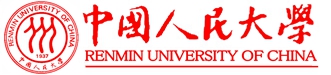 房地产估价方向课程研修班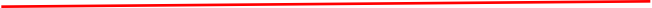 中国人民大学（Renmin University of China）是一所以人文社会科学为主的综合性研究型全国重点大学，学校拥有8个国家重点一级学科，8个国家重点二级学科，在人文社会科学领域均居全国第 一；在教育部学位评估中心公布的全国一级学科评估结果中，公共管理学科排名全国第一。中国人民大学公共管理学院土地管理系成立于1988年，现设有房地产 经济与管理本科、硕士、博士点，能提供从本科生到博士生完善的教学、培养服务。2015年 全国《政府工作报告》明确提出“支持居民自住和改善住房需求，促进房地产市场平稳健康发展”。 并且随着我国城镇化建设的大力发展，房地产行业依然是未来几十年经济发展的重要增长点。本专业旨在培养熟悉房地产市场研究、房地产行业分析、房地产估价等 专业知识，能够在相关部门及企事业单位从事实践管理工作的高级人才。七大优势：★ 学科优势：国家级重点学科，是全国唯一房地产经济与管理专业硕士点，能提供从本科生到博士生完善的教学、培养服务，是国内培养房地产人才的核心基地。★ 师资优势：中国人民大学房地产信息中心、土地规划研究中心设立在公管学院，授课师资与当年全日制统招研究生保持一致，确保最顶级师资授课。教师团队多兼任国土资源部、住建部委员和各大地产企业顾问，具有丰富的实践经验★ 独特优势：公 共管理学院是中国人民大学四大学院之一，硕士、博士开设专业最多、涉及领域最广、师资力量最强，为了能够真正做到“培养21世纪高质量的青年人才”，公管 学院率先推广公开式教学，本院所有课程均可选修，涵盖人力资源、财政金融、时政分析、政策解读、电子政务、危机公关、税务筹划、预算管理等核心领域，可自 愿选择，一律免费。★ 资源优势：中国人民大学学员构成最丰富的学院，全面涉及政府机关、事业单位、国企、外企、私企等,为职业发展积累更多的资源，提供更广阔的空间。★ 特色优势：定期举行专题讲座或论坛，拓展学习视野，使课程更具有实践性和时效性。★ 授课优势：课程强调理论与案例教学相结合，注重学生实践能力的培养，课程教学风格多样化，课堂讲授、小组讨论、案例分析等形式，旨在于提高学生分析问题和解决实际问题的能力。★ 考试优势：提供国考考前辅导，考试前进行针对性复习和重点梳理，提升考试通过率。课程设置注：课程设置按当年最新培养方案及教学计划标准调整。培养方式学制2年，一般采用隔周周末上课方式，每次2天。人民大学校内上课。报名条件1、拥护宪法，遵守法律、法规，思想政治表现好;优秀业务骨干;身体健康，并能坚持在职学习者。2、大专及以上学历可报名参加学习，申请硕士学位者需具备本科学士学位。报名须知1、填写报名登记表，提供本人最后学历证书、学位证书和身份证复印件。2、交本人近期免冠一寸彩色照片4张、两寸彩色照片2张，白底或蓝底。收费标准1、学费人民币29000元。2、进修班开课后，学员因故不能坚持进修，视作自动放弃学习，不退学费。授予证书学员修完培养方案规定的各门专业课且成绩均合格，达到规定学分者， 颁发《中国人民大学课程研修班结业证书》，发放成绩单。有学士学位者可申请硕士学位。申硕流程对以同等学力申请学位工作的管理，继续参照我校现有的管理细则执行。 1、经我校学位办公室资格审核同意，办理《考试资格卡》； 2、在获得《考试资格卡》后四年内，通过本校组织的全部课程的考试（实行试题库考试和非题库考试）和国家组织的水平考试；3、通过全部课程考试后一年内，提交学位论文，申请学位论文答辩； 4、递交已发表的科研成果； 5、在提交论文后半年内完成论文答辩； 6、论文答辩通过后，经校学位评定委员会审核通过，授予学位。 交付学校审核的本科毕业证书、学士学位证书、身份证必须真实有效，若因证书不真实造成后果，一切责任由本人自负。主要师资吕萍：中国人民大学公共管理学院土地管理系主任，教授，博士生导师。主要研究领域：土地经济与管理、房地产市场与政策等。叶剑平：教授，博士生导师。主要研究领域：土地开发与城乡发展、不动产政策、房地产经营管理等。曲卫东：副教授，工学博士。主要研究领域：房地产评估、不动产投资研究、不动产金融、房地产评估信息系统等。谭峻：副教授，管理学博士，中国人民大学房地产信息中心主任。主要研究领域：不动产产权产籍管理、土地测绘及遥感、不动产政策等。张跃松：副教授，工学博士。主要研究领域：住房保障与住房政策、房地产市场与策划、房地产开发经营与管理等。丰雷：副教授，管理学博士。 国土地学会青年工作委员会理事。主要研究领域：不动产经济、城市经济、不动产制度与政策分析、房地产市场调查与分析等。张秀智：副教授，管理学博士。主要研究领域：城乡土地行政管理、城市水务政策、房地产经纪与特殊物业估价等。郑华：副教授，经济学博士。主要研究领域：土地经济理论、房地产市场、房地产金融、房地产法、房地产营销与策划、城市经济与城市规划等。孟繁瑜：硕士生导师，理学博士。主要研究领域：土地及住房制度与政策、不动产金融、城市发展规划施昱年：硕士生导师，管理学博士。主要研究领域：住宅价格波动、泡沫、周期的理论与计量模型;产业关联、产业集聚与产业集群 ;产业生产效率与土地利用效率等。报名地址：中国人民大学汇贤楼联系电话：400-061-6586报 名 登 记 表报名时间：    年   月   日类别课程名称课程解析主考单位题库课程高级房地产经济学房地产经济与管理课程基础学科内容研究生院题库课程西方经济学房地产经济与管理课程基础学科内容研究生院题库课程公共财政房地产经济与管理课程基础学科内容研究生院题库课程中国特色社会主义理论房地产经济与管理课程基础学科内容研究生院非题库课程房地产投资与风险分析针对国内的经济环境，通过对地产政策及金融环境的分析，系统学习和掌握房地产经营活动中所需的知识和方法，提升行业分析能力和经济布局能力； 
解读房地产行业新政，掌握产业评估方法，结合实际案例进行互动教学学院非题库课程房地产金融创新与证券化针对国内的经济环境，通过对地产政策及金融环境的分析，系统学习和掌握房地产经营活动中所需的知识和方法，提升行业分析能力和经济布局能力； 
解读房地产行业新政，掌握产业评估方法，结合实际案例进行互动教学学院非题库课程高级房地产估价针对国内的经济环境，通过对地产政策及金融环境的分析，系统学习和掌握房地产经营活动中所需的知识和方法，提升行业分析能力和经济布局能力； 
解读房地产行业新政，掌握产业评估方法，结合实际案例进行互动教学学院非题库课程房地产策划与项目管理针对国内的经济环境，通过对地产政策及金融环境的分析，系统学习和掌握房地产经营活动中所需的知识和方法，提升行业分析能力和经济布局能力； 
解读房地产行业新政，掌握产业评估方法，结合实际案例进行互动教学学院非题库课程货币金融学针对国内的经济环境，通过对地产政策及金融环境的分析，系统学习和掌握房地产经营活动中所需的知识和方法，提升行业分析能力和经济布局能力； 
解读房地产行业新政，掌握产业评估方法，结合实际案例进行互动教学学院非题库课程房地产经济中的计量方法针对国内的经济环境，通过对地产政策及金融环境的分析，系统学习和掌握房地产经营活动中所需的知识和方法，提升行业分析能力和经济布局能力； 
解读房地产行业新政，掌握产业评估方法，结合实际案例进行互动教学学院非题库课程房地产评估实践针对国内的经济环境，通过对地产政策及金融环境的分析，系统学习和掌握房地产经营活动中所需的知识和方法，提升行业分析能力和经济布局能力； 
解读房地产行业新政，掌握产业评估方法，结合实际案例进行互动教学学院非题库课程房地产政策解析针对国内的经济环境，通过对地产政策及金融环境的分析，系统学习和掌握房地产经营活动中所需的知识和方法，提升行业分析能力和经济布局能力； 
解读房地产行业新政，掌握产业评估方法，结合实际案例进行互动教学学院非题库课程房地产开发经典案例分析针对国内的经济环境，通过对地产政策及金融环境的分析，系统学习和掌握房地产经营活动中所需的知识和方法，提升行业分析能力和经济布局能力； 
解读房地产行业新政，掌握产业评估方法，结合实际案例进行互动教学学院非题库课程管理科学研究方法针对国内的经济环境，通过对地产政策及金融环境的分析，系统学习和掌握房地产经营活动中所需的知识和方法，提升行业分析能力和经济布局能力； 
解读房地产行业新政，掌握产业评估方法，结合实际案例进行互动教学学院非题库课程社会科学研究方法针对国内的经济环境，通过对地产政策及金融环境的分析，系统学习和掌握房地产经营活动中所需的知识和方法，提升行业分析能力和经济布局能力； 
解读房地产行业新政，掌握产业评估方法，结合实际案例进行互动教学学院非题库课程房地产批量评估针对国内的经济环境，通过对地产政策及金融环境的分析，系统学习和掌握房地产经营活动中所需的知识和方法，提升行业分析能力和经济布局能力； 
解读房地产行业新政，掌握产业评估方法，结合实际案例进行互动教学学院非题库课程批量评估建模与检验针对国内的经济环境，通过对地产政策及金融环境的分析，系统学习和掌握房地产经营活动中所需的知识和方法，提升行业分析能力和经济布局能力； 
解读房地产行业新政，掌握产业评估方法，结合实际案例进行互动教学学院非题库课程房地产估计案例与分析针对国内的经济环境，通过对地产政策及金融环境的分析，系统学习和掌握房地产经营活动中所需的知识和方法，提升行业分析能力和经济布局能力； 
解读房地产行业新政，掌握产业评估方法，结合实际案例进行互动教学学院非题库课程外语针对国内的经济环境，通过对地产政策及金融环境的分析，系统学习和掌握房地产经营活动中所需的知识和方法，提升行业分析能力和经济布局能力； 
解读房地产行业新政，掌握产业评估方法，结合实际案例进行互动教学学院全国统考外语水平考试国考科目省（市）学位办全国统考综合水平考试国考科目省（市）学位办选修课程人力资源模块定期开展专题讲座，拓展学习视野，使课程更具实践性和时效性，同时可自愿选修本院其他专业课程选修课程城市规划模块定期开展专题讲座，拓展学习视野，使课程更具实践性和时效性，同时可自愿选修本院其他专业课程选修课程财务模块定期开展专题讲座，拓展学习视野，使课程更具实践性和时效性，同时可自愿选修本院其他专业课程选修课程金融模块定期开展专题讲座，拓展学习视野，使课程更具实践性和时效性，同时可自愿选修本院其他专业课程选修课程卫生事业管理模块定期开展专题讲座，拓展学习视野，使课程更具实践性和时效性，同时可自愿选修本院其他专业课程专   业方  向方  向方  向方  向相片姓    名身份证号身份证号相片出生年月日性别性别政治面貌政治面貌相片E-mail或QQ号籍    贯籍    贯相片工作单位职    务职    务手    机紧急联系电话紧急联系电话紧急联系电话毕业院校专    业取得学历时间取得学位时间取得学位时间取得学位时间取得学位时间学士       年      月   硕士       年      月学士       年      月   硕士       年      月学历证书编号学位证书编号学位证书编号学位证书编号学位证书编号外国语种是否申硕是否申硕是否申硕是否申硕所属院系特殊情况备注特殊情况备注特殊情况备注特殊情况备注发票抬头项目：学费签字确认请仔细阅读上述内容，并签字确认。 签名：请仔细阅读上述内容，并签字确认。 签名：请仔细阅读上述内容，并签字确认。 签名：请仔细阅读上述内容，并签字确认。 签名：请仔细阅读上述内容，并签字确认。 签名：请仔细阅读上述内容，并签字确认。 签名：请仔细阅读上述内容，并签字确认。 签名：请仔细阅读上述内容，并签字确认。 签名：请仔细阅读上述内容，并签字确认。 签名：请仔细阅读上述内容，并签字确认。 签名：